Карта градостроительного зонирования территории г.Миасса Правил землепользования и застройки Миасского городского округа (фрагмент) – земельный участок с кадастровым номером 74:34:1800001:30, рассположенного по ул.Маховая, 2 в г.Миассе                                 «До»  внесения изменений                                                                                                 «После» внесения изменений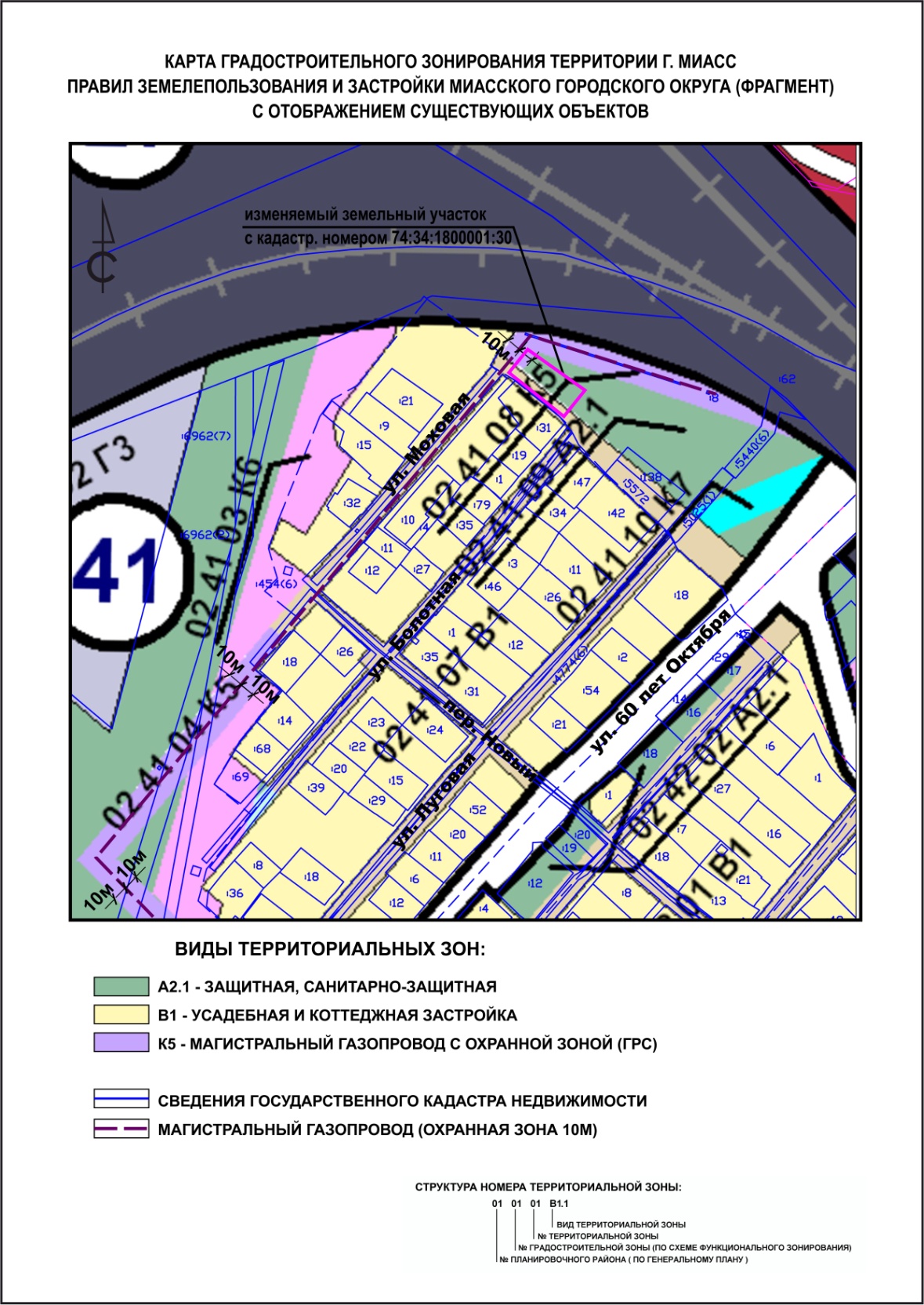 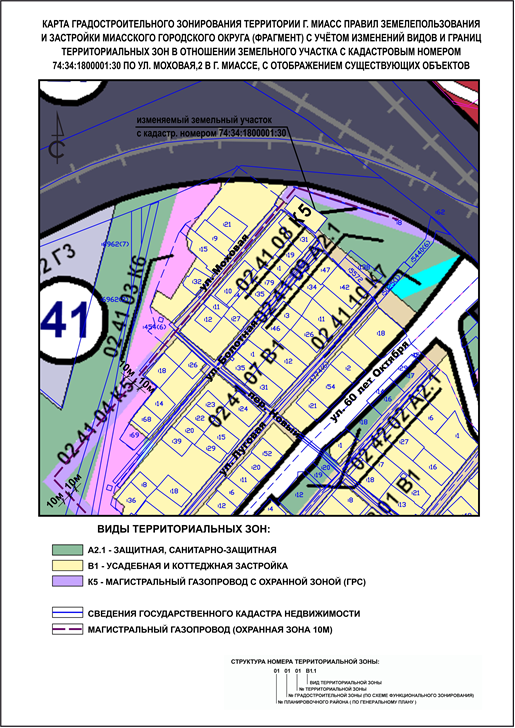 